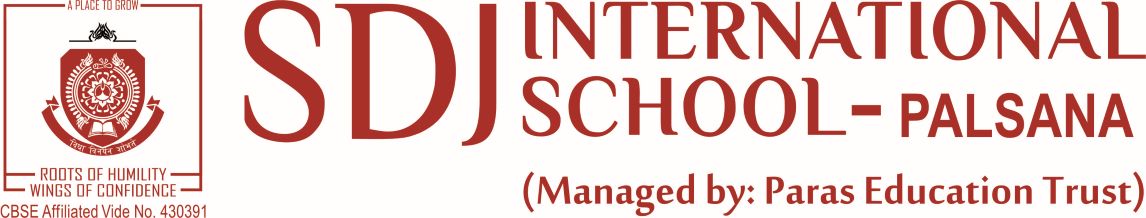 STEP - 3 [Monthly Planning – 2020-2021]Subject: HINDI GRAMMAR		Class:IIIName of the Teacher:	ASHA DUBEY	APRIL (Days: 21/ 30)MAY (Days: 6/ 31 )June (Days: 17/ 30)July (Days: 25/31)Aug (Days: 23/ 31)Sep (Days: 19/ 30)October (Days: 22/ 31)November(Days: 12/ 30)December (Days: 25/ 31)January (Days: 22/ 31)February (Days: 23/ 28)March (Days: 8/ 31)STEP - 3 [Monthly Planning – 2020-2021]Subject:HINDI LITERATURE		Class:IIIName of the Teacher:ASHA DUBEY	APRIL (Days: 21/ 30)MAY (Days: 6/ 31 )June (Days: 17/ 30)July (Days: 25/31)Aug (Days: 23/ 31)Sep (Days: 19/ 30)October (Days: 22/ 31)November(Days: 12/ 30)December (Days: 25/ 31)January (Days: 22/ 31)February (Days: 23/ 28)March (Days: 8/ 31)L.NoCHAPTER NAME1भाषा2वर्ण और वर्णमालाL.NoCHAPTER NAME3मात्राए,शब्दऔरवाक्यL.NoCHAPTER NAME4संज्ञा5लिंगL.NoCHAPTER NAME6वचन7सर्वनामL.NoCHAPTER NAME8विशेषण9क्रियाL.NoCHAPTER NAME10अशुद्धि शोधन11प्रयार्यवाचीशब्दL.NoCHAPTER NAME12विपरीतार्थक शब्द	13अनके	शब्दो के लिए एक शब्दL.NoCHAPTER NAME14विराम चिन्ह15मुहावरेL.NoCHAPTER NAME16दिन, मास औरपर्व17पत्र लेखनL.NoCHAPTER NAME18अनुच्छेध लेखन19कहानी लेखनL.NoCHAPTER NAMEL.NoCHAPTER NAME1अगर पेड़ भी चलते होते2मीठी सारंगीL.NoCHAPTER NAME3कटी उँगलीL.NoCHAPTER NAME4असली स्वर्गL.NoCHAPTER NAME5क्रिस्म्स6टोट – बटोटL.NoCHAPTER NAME7पोशाक8मन करता हैL.NoCHAPTER NAME9गुण का ग्राहक10आज का कामL.NoCHAPTER NAME11बूड़ियाँL.NoCHAPTER NAMEL.NoCHAPTER NAMEL.NoCHAPTER NAMEL.NoCHAPTER NAME